Publicado en Madrid el 10/09/2021 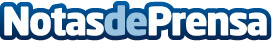 Hoteles y edificios de viviendas ofrecen nuevas oportunidades de negocio para los integradores de soluciones inalámbricasCambium Networks: En cualquier complejo turístico o residencial, el acceso Wi-Fi de alto rendimiento es ahora un requisito imprescindible  para unos huéspedes y vecinos, que disponen de múltiples dispositivos con la expectativa de poder utilizarlos en todo el recintoDatos de contacto:Cambium NetworksNota de prensa publicada en: https://www.notasdeprensa.es/hoteles-y-edificios-de-viviendas-ofrecen Categorias: Telecomunicaciones Turismo Innovación Tecnológica http://www.notasdeprensa.es